Nuit de la lecture le samedi 18 janvier à la bibliothèque « l'Arbre à livres » 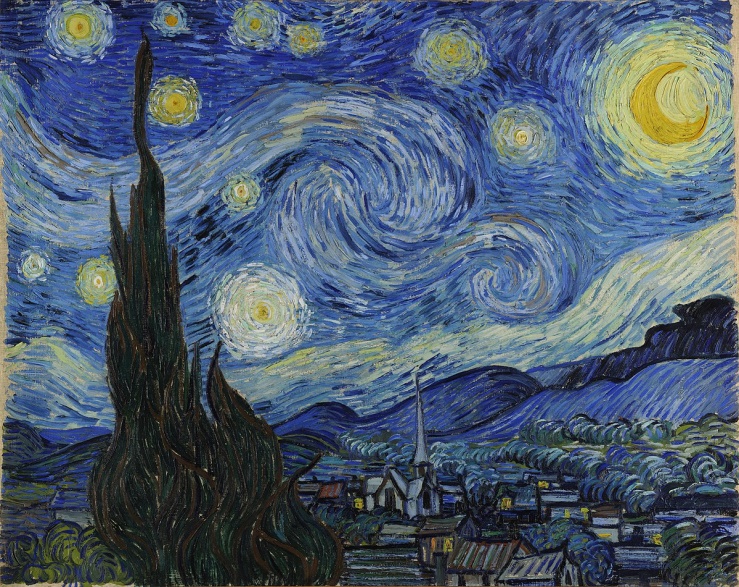 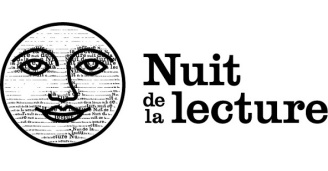 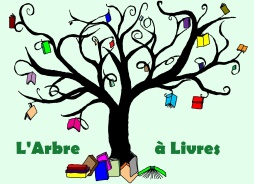 